Publicado en Sevilla el 08/05/2018 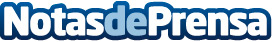 Clínica Lucq: consejos contra las varices en los meses de calorClínica Lucq, especializada en angiología y cirugía vascular, comparte una serie de consejos para lidiar con la insuficiencia venosa crónica en los meses más cálidosDatos de contacto:Clínica Lucqinfo@clinicalucq.es954 22 35 36Nota de prensa publicada en: https://www.notasdeprensa.es/clinica-lucq-consejos-contra-las-varices-en Categorias: Medicina Industria Farmacéutica Sociedad Andalucia http://www.notasdeprensa.es